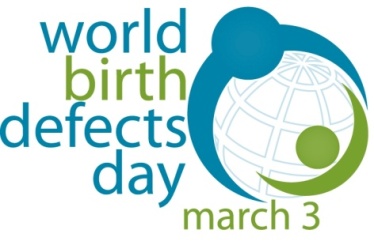 Application Form to be recognized as:  “Participating Organization of World Birth Defects Day”Please send the request via email as soon as possible and not later than February 10, 2017to centre@icbdsr.org“ Subject: Application as WBDD Participating Organization”The organization requesting to be designated as “Participating Organizationof World Birth Defects Day” to promote the World Birth Defects Day (WBDD):Name_________________________________________________ Country/region________________________                         Please, use the full official namePlease attach the logo of your organization as a .jpg file. It will be published on global WBDD announcements (in case of acceptance of the application)Is the organization a for-profit institution (No – Yes)    ____  If yes, please explain  ________________Who will serve as the organization’s liaison for WBDD? Name and title: ______________________________________________ email:___________________________Mandatory: Web Presence (e.g.,Website, Facebook account/page, Twitter account) of the organization (please specify URL)     ____________________________________  ____________________________________  ______________________________________________                    ____________________________________Optional: Personal accounts  of leading persons of the organization  to create a global network on social media  (please specify URL)  _____________________________      __________________________________ _________________________________________                    _________________________________________Mandatory: in order to observe the WBDD, as all the other organizations promoting the WBDD, we will:Inform our associates about WBDD and encourage them to promote WBDDPost an announcement with the WBDD logo (please see attcahed)  on our Web Presence Promote WBDD via social media, particularly through TwitterFurther information on how to join the social media activity will be provided at later timeOptional: We will also organize local activities: (No – Yes)   ___________If yes, please specify (see examples in Appendix 1 on next page) and send detailed Information at later time to be included in the report of global activities: __________________________________________________________________________________________________________________________________________  We understand that we will be informed about the acceptance of our application status within two weeks from the submission date.  If accepted, our organization’s name and logo will be listed on WBDD announcements, alongside names and logos of the other Participating Organizations (www.icbdsr.org). Full Name_____________________________________ 			Date:____________________________Appendix 1. Selected examples of activities that can be performed on March 3 or in the days around March 3:Scientific ConferenceFace-to-face training course for professionalsOnline course for professionalsEducational meeting for the general publicPress conference Articles on birth defects on magazines or newspapersNews story, featuring a family’s story or other topicOne or more videos on YouTube on any birth defects topic for professionals, in any languageOne or more videos on YouTube on any birth defects topic for general public, in any languageOne or more days of an “Open Telephone Consultation” on any topic related to birth defectsAny community-based activity (e.g., marathon, sports competition) promoting WBDDPlease, try to build with all your contacts a real node of  organizations participating in the WBDD, and please transmit to them the need to enhance the network and make it really powerful. Just tell them to contact centre@icdsr.org for this purpose, or disseminate this form among them.